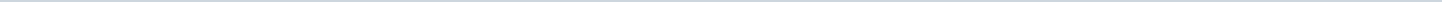 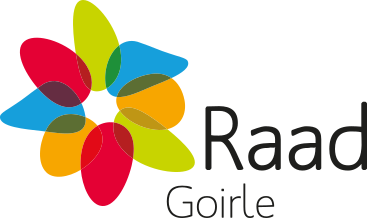 Gemeente GoirleAangemaakt op:Gemeente Goirle29-03-2024 02:04Raadsinformatiebrieven20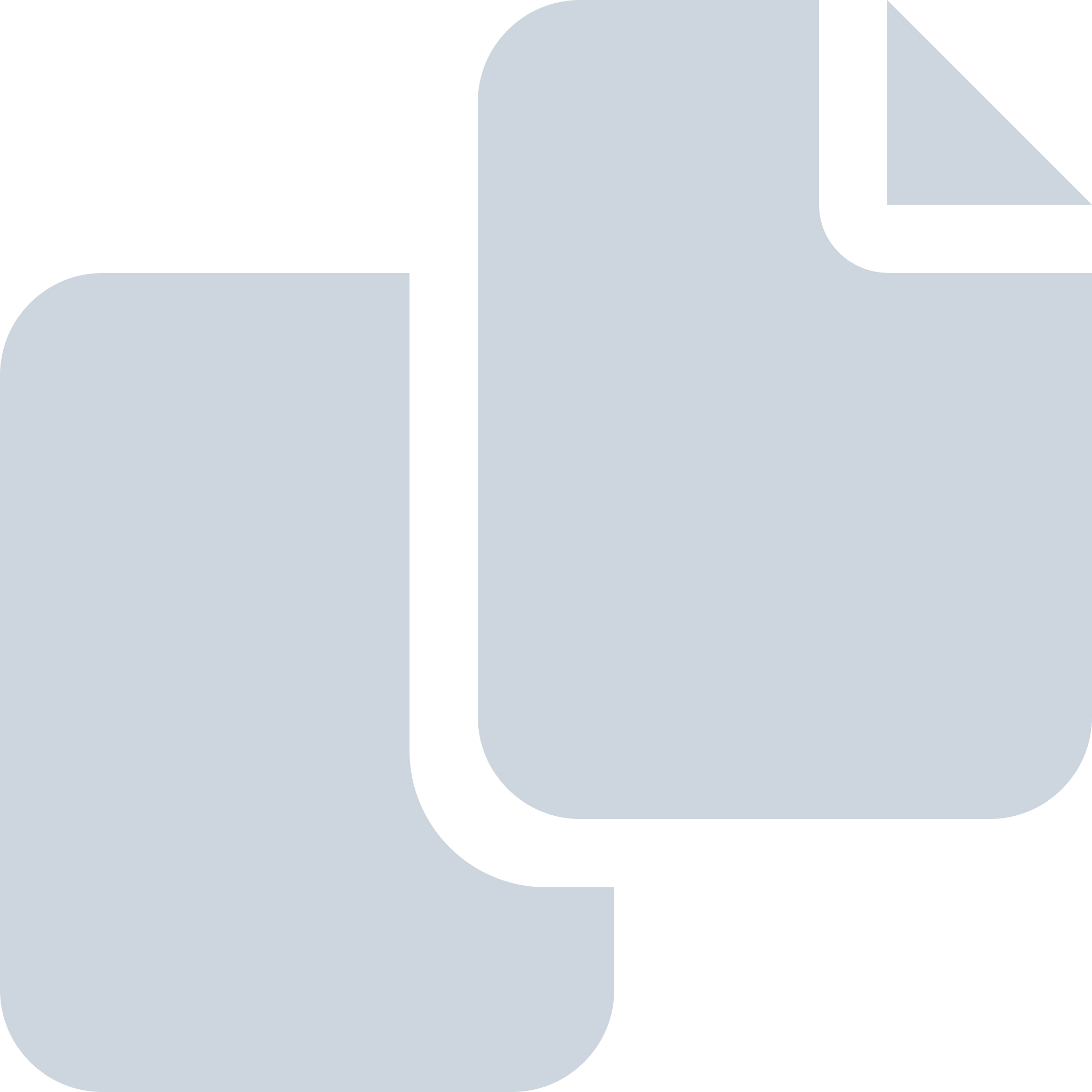 Periode: maart 2022#Naam van documentPub. datumInfo1.C1 Raadsinformatiebrief 30-3-2022 Allonge overeenkomst Bakertand (2)31-03-2022PDF,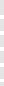 173,15 KB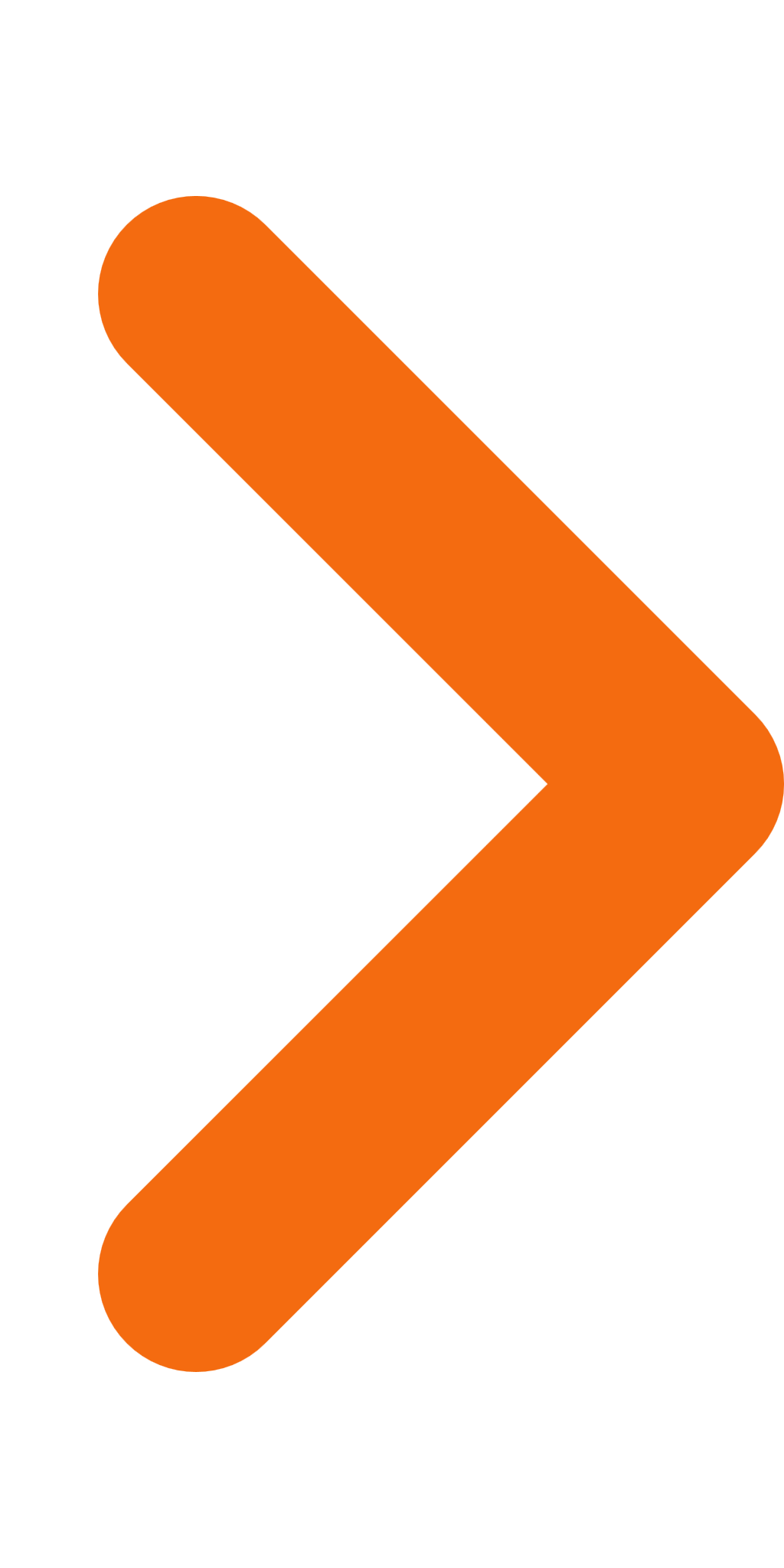 2.C1 Raadsinformatiebrief 28-3-2022 prognose 3 2021 jeugdhulp29-03-2022PDF,276,35 KB3.C1 Raadsinformatiebrief 21-3-2022 Detailhandelsvisie22-03-2022PDF,179,54 KB4.C1 Bijlage bij raadsinformatiebrief Detailhandelsstructuurvisie gemeente Goirle22-03-2022PDF,28,45 MB5.C1 Raadsinformatiebrief 21-3-2022 REKS 2.0 Plan van Aanpak22-03-2022PDF,172,89 KB6.C1 Bijlage bij raadsinformatiebrief Plan van Aanpak REKS 2.0 def22-03-2022PDF,188,51 KB7.C1 Raadsinformatiebrief 18-3-2022 stand van zaken opvang vluchtelingen Oekraine18-03-2022PDF,199,93 KB8.C1 Raadsinformatiebrief 18-3-2022 aanbieden kennisdossiers18-03-2022PDF,193,33 KB9.C1 Raadsinformatiebrief 17-3-2022 concept jaarrekening 202117-03-2022PDF,248,95 KB10.C1 Bijlage 1 bij Raadsinformatiebrief 17-3-2022 Inkoopstrategie Huishoudelijke Ondersteuning 202217-03-2022PDF,281,35 KB11.C1 Raadsinformatiebrief 17-3-2022 Inkoopstrategie en inkoopdocumenten Huishoudelijke Ondersteuning GHO-gemeenten17-03-2022PDF,213,49 KB12.C1 Raadsinformatiebrief 4-3-2022 Situatie Oekraine04-03-2022PDF,178,26 KB13.C1 Raadsinformatiebrief 4-3-2022 Huisvesting internationale medewerkers04-03-2022PDF,169,05 KB14.C1 Bijlage bij raadsinformatiebrief 4-3-2022 Bewonersbrief infoavond Rielseweg 17 maart 202204-03-2022PDF,182,98 KB15.07 Raadsinformatiebrief 28-2-2022 nagekomen zienswijze01-03-2022PDF,186,09 KB16.07 Bijlage 2 bij raadsinformatiebrief 28-2-2022 Aanvulling nota zienswijzen01-03-2022PDF,288,21 KB17.07 Bijlage 1 bij raadsinformatiebrief 28-2-2022 Zienswijze clientenraad Thebe (anoniem)01-03-2022PDF,3,12 MB18.C1 Raadsinformatiebrief 28-2-2022 nagekomen zienswijze01-03-2022PDF,186,09 KB19.C1 Bijlage 1 bij raadsinformatiebrief 28-2-2022 Zienswijze clientenraad Thebe (anoniem)01-03-2022PDF,3,12 MB20.C1 Bijlage 2 bij raadsinformatiebrief 28-2-2022 Aanvulling nota zienswijzen01-03-2022PDF,288,21 KB